Задание № 1Этой «сферы» нет в атмосфере Земли.ГелиосфераИоносфераЛитосфераМезосфераСтратосфераТропосфераЗадание № 2Какая планета в начале января 2016 года первая восходит над горизонтом в Москве после захода Солнца?МеркурийВенераЗемляМарсЮпитерСатурнЗадание № 3В июне 2015 года произошло очередное полнолуние. Отметьте, где его точно нельзя было пронаблюдать?На северном полюсеНа северном тропикеНа экватореНа южном тропикеНа южном полюсеЗадание № 4В 2015 году космические аппараты работали вблизи этих объектов Солнечной системы. Расположите эти объекты в порядке уменьшения размера. (Например, 12345678.)Ответ: 31842576Задание № 5В каком созвездии находится Солнце в первой половине декабря?ВесыСкорпионЗмееносецСтрелецЩитВолкЗадание № 6Из приведенного списка явлений выберите те, которые вызваны, кроме всего прочего, вращением Луны вокруг Земли.Восход и заход звездСмена фаз ЛуныСмена сезонов года (зима, весна, лето, осень)Восход и заход СолнцаСолнечные затменияПриливыЗадание № 7Зимнее солнцестояние состоялось 22 декабря 2015 года, а весеннее равноденствие произойдет 20 марта 2016 года. Сколько дней пройдет между этими событиями? \newline (Замечание. Считать, что между 1 и 2 декабря проходит 1 день)Ответ: 89Задание № 8У какой из перечисленных планет при наблюдении с Земли чаще всего наблюдаются противостояния?МеркурийВенераМарсЮпитерСатурнЗадание № 9Какой из этих объектов (в принципе) возможно наблюдать в Москве в декабре около полуночи?МеркурийТуманность ОрионаТуманность ОрлаТуманность КиляШаровое скопление 47 ТуканаРадиоисточник Стрелец АЗадание № 10Из группы фотографий выберите шаровые звездные скопления. Ответ: 1 5 Задание № 11Расположите звёзды в порядке увеличения их средней плотности: (например, ответ 1234567 будет означать, что у белого карлика плотность минимальна, а у нейтронной звезды - максимальна).  1) Белый карлик 2) Голубой гигант 3) Жёлтый карлик 4) Красный карлик 5) Красный гигант 6) Коричневый карлик 7) Нейтронная звездаОтвет: 5234617Задание № 12Предположим, инопланетяне открыли нашу Землю с помощью метода затмений, пронаблюдав ослабление блеска Солнца из-за прохождения Земли по его диску.  В каком созвездии, при наблюдении с Земли, может находиться их цивилизация?АндромедаКассиопеяКитПегасПерсейТелецЗадание № 13Сколько полных минут проходит между двумя последовательными прохождениями над точкой юга звезды Вега в Москве, если её прямое восхождение составляет 18 часов 37 минут?Ответ: 1436Задание № 14Пусть некоторая комета обращается вокруг Солнца по эллиптической орбите и через каждые 100 лет наблюдается на Земле. Чему может быть равен эксцентриситет её орбиты?00,050,9511,051,95Задание № 15Для земного наблюдателя пятна на экваторе Солнца совершают один оборот вокруг солнечной оси за 27 дней. За сколько земных дней в среднем пятна совершают такой оборот для наблюдателя на Меркурии? Ответ округлите до целых.Ответ: 35Задание № 16Укажите, какие величины (расстояния от Земли до указанных тел) отличаются в наибольшее число раз?Расстояние до Луны и до СолнцаРасстояние до Солнца и Проксимы ЦентавраРасстояние до Проксимы Центавра и центра Млечного ПутиРасстояние до центра Млечного Пути и квазара 3С 273 в ДевеЗадание № 17Определите суммарную потерю света в оптической системе, если отражательная способность каждого зеркала составляет 90%.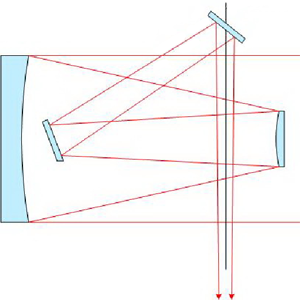 0,01%0,10,340,40,660,9Задание № 18Предположим, в спектре звезды, расположенной вблизи плоскости эклиптики, наблюдается линия H-alpha (лабораторная длина волны 6562.8 Ангстрем). Известно, что звезда приближается к Солнечной системе со скоростью 75 км/с. Определите максимальную в течение года длину волны, на которой наблюдается линия с Земли. Собственной шириной линии пренебречь. Ответ выразите в Ангстремах, округлив до целых. Ответ: 6562Задание № 19Чему равна плотность энергии (т.е. сколько энергии содержится в единице объема), излучаемой Солнцем, на орбите Земли? Ответ выразите в мкДж/м^3, округлив до целых.Ответ: 4 или 5Задание № 20Протозвёздное облако сжалось в 5 раз. Во сколько раз уменьшилась длина свободного пробега молекул водорода? Ответ: 125Баллы за задания:Задания 1-3, 5-6, 8-10, 12, 14, 16-17 - 1 балл 
Задания 4, 7, 11, 13 - 2 балла 
Задания 15, 18-20 - 3 балла1234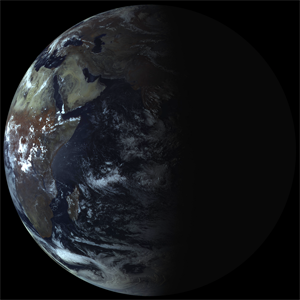 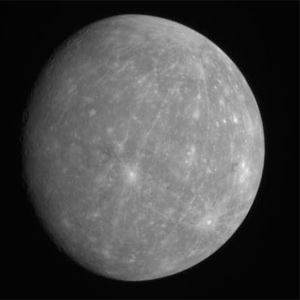 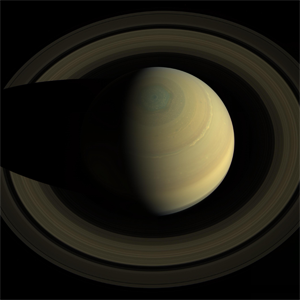 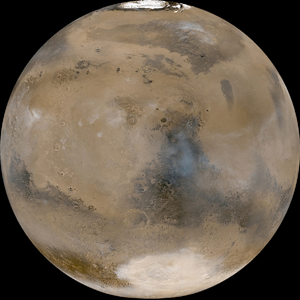 5678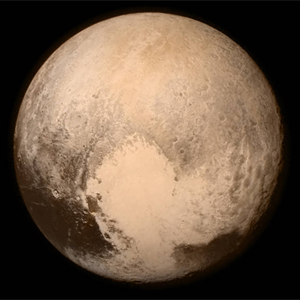 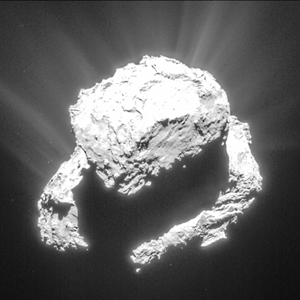 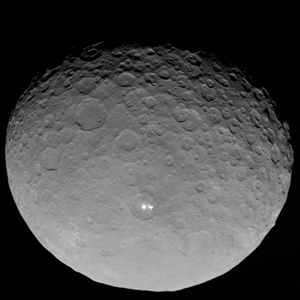 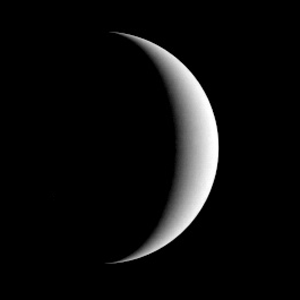 12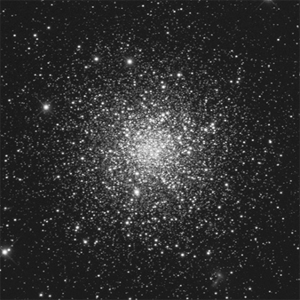 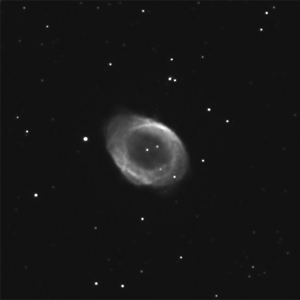 34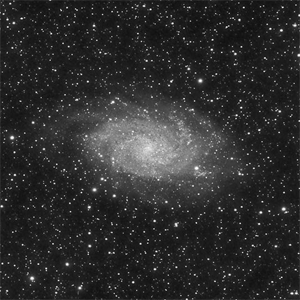 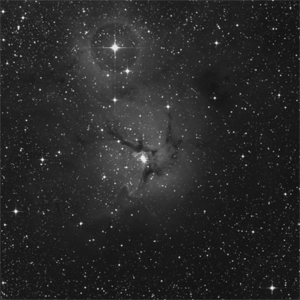 56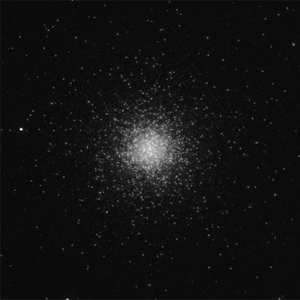 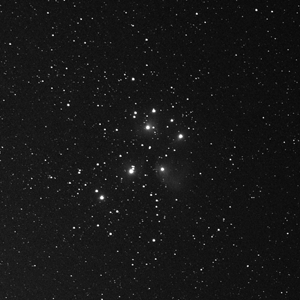 